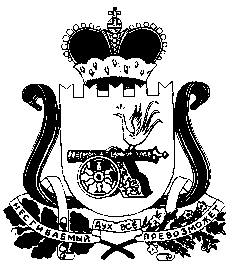 АДМИНИСТРАЦИЯЛЕНИНСКОГО СЕЛЬСКОГО ПОСЕЛЕНИЯ ПОЧИНКОВСКОГО РАЙОНА СМОЛЕНСКОЙ ОБЛАСТИРАСПОРЯЖЕНИЕ   от 18 января  2023 года                                                 № 009Об  утверждении  годового отчета о ходереализации   муниципальных    программи    об      оценке        эффективности      и результативности                     реализациимуниципальных программ на территорииЛенинского сельского поселения за 2022 годОценка эффективности реализации муниципальных программ за 2022 год проведена в соответствии с требованиями к оценке эффективности реализации муниципальных программ, утвержденными постановлением администрации Ленинского сельского поселения Починковского района Смоленской области  от 19.05.2022 №36 «Об утверждении порядка принятия решений о разработке муниципальных программ, их формирования и  реализации, Порядка проведения оценки эффективности  реализации муниципальных программ в муниципальном образовании Ленинского сельского поселения  Починковского района Смоленской области»1. Утвердить годовой отчет о ходе реализации муниципальных программ и об  оценке эффективности и результативности реализации муниципальных программ на территории Ленинского сельского поселения Починковского района Смоленской области за 2022 год.Глава муниципального образованияЛенинского  сельского поселенияПочинковского районаСмоленской области                                                        О.Е.Летова